Op Art IllusionsOp Art: A type of art that use optical illusions.You Will Need:A pencilAn eraserPiece of paperAssorted markersDirections:Put your name on the back of the paper (with pencil) and turn over.Draw a curved line from left to right across the middle of the page with your pencil.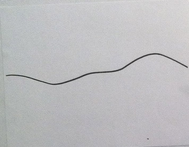 Draw a variety of curved lines from top to bottom of the page.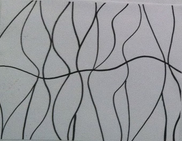 Create Cross-Contour lines across each of the shapes (or wormies) both above and below the middle line.HINT: The cross contour lines above the middle line look like n and below the middle line look like u.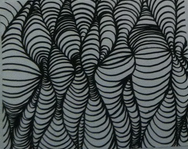 Outline all lines when done using a black marker.Individually color each wormie using 2-3 colors.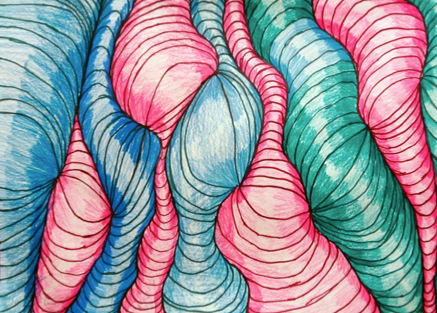 